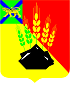 АДМИНИСТРАЦИЯ МИХАЙЛОВСКОГО МУНИЦИПАЛЬНОГО РАЙОНА ПОСТАНОВЛЕНИЕ 
________________                                 c. Михайловка                                     № ____________Об утверждении муниципальной программы «Управление муниципальным имуществом и земельными ресурсамиМихайловского муниципального района на 2024-2026 годы»В соответствии с Федеральным законом от 06.10.2003 № 131-ФЗ «Об общих принципах организации местного самоуправления в Российской Федерации», статьей 179 Бюджетного кодекса РФ, Земельным кодексом РФ, Градостроительным кодексом РФ, Гражданским кодексом РФ, руководствуясь постановлением администрации Михайловского муниципального района от 29.07.2022 № 892-па «Об утверждении Порядка разработки и реализации муниципальных программ администрации Михайловского муниципального района», решением Думы Михайловского муниципального района от 24.06.2016 № 93-НПА «Об утверждении Положения о порядке управления, владения и распоряжения имуществом, находящимся в муниципальной собственности Михайловского муниципального района», Решение Думы ММР от 19.10.2023 № 368 «О внесении изменений и дополнений в решение Думы Михайловского муниципального района от 21.12.2022 г. № 286 «Об утверждении районного бюджета Михайловского муниципального района на 2023 год и плановый период 2024 и 2025 годы», на основании Устава Михайловского муниципального района администрация Михайловского муниципального районаПОСТАНОВЛЯЕТ:1. Утвердить муниципальную программу «Управление муниципальным имуществом и земельными ресурсами Михайловского муниципального района на 2024-2026 годы» (прилагается).2. Муниципальному казенному учреждению «Управление по организационно-техническому обеспечению деятельности администрации Михайловского муниципального района» (Корж С.Г.) разместить настоящее постановление на официальном сайте администрации Михайловского муниципального района в информационно-коммуникационной сети «Интернет».3. Настоящее постановление вступает в силу с 01.01.2024. 4. Контроль над выполнением настоящего постановления возложить на первого заместителя главы администрации муниципального района Зубок П.А.Глава Михайловского муниципального района –глава администрации района                                                                В.В. АрхиповУтвержденапостановлением администрацииМихайловского муниципального районаот _____________ № __________Муниципальная программа«Управление муниципальным имуществом и земельными ресурсамиМихайловского муниципального района на 2024-2026 годы»1. Стратегические приоритетыа) оценка текущего состояния соответствующей сферы социально-экономического развития Михайловского муниципального районаРешение вопросов местного значения, обозначенных Федеральным законом от 06 октября 2003 года № 131-ФЗ «Об общих принципах организации местного самоуправления в Российской Федерации», осуществляется с использованием имущества, находящегося в собственности и ведении муниципальных образований.Основные направления деятельности Михайловского муниципального района в сфере владения, пользования и распоряжения имуществом, находящимся в муниципальной собственности, установлены статьей 51 Федерального закона № 131-ФЗ «Об общих принципах местного самоуправления», согласно которой органы местного самоуправления:- от имени муниципального образования самостоятельно владеют, пользуются и распоряжаются муниципальным имуществом в соответствии с Конституцией Российской Федерации, федеральными законами и принимаемыми в соответствии с ними нормативными правовыми актами органов местного самоуправления;- вправе передавать муниципальное имущество во временное пользование физическим и юридическим лицам, органам государственной власти Российской Федерации (субъекта Российской Федерации) и органам местного самоуправления иных муниципальных образований, отчуждать, совершать иные сделки в соответствии с федеральным законодательством.Указанные направления представляют собой основу, на которой строятся правоотношения в сфере владения, пользования и распоряжения имуществом, находящимся в муниципальной собственности Михайловского муниципального района.Управление по вопросам градостроительства, имущественных и земельных отношений администрации Михайловского муниципального района (далее – Управление) является уполномоченным функциональным органом администрации Михайловского муниципального района, обеспечивающим осуществление полномочий в области управления имуществом, находящимся в муниципальной собственности, а также в области землепользования на территории Михайловского муниципального района.По результатам деятельности Управления за 2023 год в бюджет Михайловского муниципального района получены доходы  за продажу земельных участков в сумме 3244,450 тыс. рублей.В 2023 году гражданам, юридическим лицам и органам местного самоуправления предоставлено:- на праве собственности за выкуп – 83 земельных участка;- на праве собственности бесплатно – 42 земельных участка;- на праве аренды – 85 земельных участков;- на праве безвозмездного (срочного) пользования – 184 земельных участка.Доход от продажи земельных участков в 2023 году уменьшился  в 3.9 раз по сравнению с 2022 годом из-за уменьшения заявлений о выкупе земельных участков от юридических лиц и индивидуальных предпринимателей (за 2023 год было заключено и оплачено 83 договора купли-продажи с юридическими лицами и индивидуальными мероприятиями на общую сумму 3244,450 тыс. руб., а в 2022 году  заключено и оплачено 111 договоров с юридическими лицами и индивидуальными предпринимателями на общую сумму 12684,586 тыс. руб.)Доходы от использования муниципального имущества и земельных участков в сравнении по годам составили:В 2023 от приватизации муниципального имуществам поступило в бюджет Михайловского муниципального района 3076,159 тыс. рублей.В целях решения вопросов местного значения в соответствии с действующим законодательством за 2023 год:1) Принято в муниципальную собственность на основании постановлений администрации Михайловского муниципального района, договоров безвозмездной передачи, договоров    купли-продажи, договоров мены, договоров дарения (пожертвования)- 5 объектов электросетевого хозяйства:- 39 земельных участков;- 1 жилое помещение;-  автомашина ЗИЛ 131 грузовой (цистерна);- 2 автобуса ПАЗ 320570-02.2) Приобретено в муниципальную собственность за счет средств краевого и местного бюджетов: - нежилое помещение с кадастровым номером 25:09:010201:301, площадью 49,7 кв.м, рыночная стоимость 2189506,00 руб;- 8 жилых помещений для обеспечения детей-сирот, рыночная стоимость 13810174,9 руб.;- машина дорожная: трактор Беларус – 320.4М с навесным оборудованием, рыночная стоимость 2223000,00 руб.3) В результате проведения инвентаризационно-технических и кадастровых работ поставлено на государственный кадастровый учет 100 объектов недвижимого имущества. 4) Зарегистрировано право муниципальной собственности на 18 земельных участков; 20 объектов дорожной инфраструктуры, 64 жилых помещения, 27 объектов водоснабжения и водоотведения, 6 объектов теплоснабжения и 5 объектов энергоснабжения.Управлением осуществляется муниципальный земельный контроль, предметом которого являются все земли, находящиеся в границах Михайловского муниципального района, независимо от ведомственной принадлежности и формы собственности.Основным направлением использования муниципального имущества, находящегося в собственности муниципального района, является передача имущества в аренду, безвозмездное пользование и закрепление имущества на праве оперативного управления.Основными проблемами управления собственностью в Михайловском муниципальном районе, направленными на исполнение полномочий по решению вопросов местного значения, на текущий момент являются: - значительный износ муниципального имущества, отсутствие капитальных вложений в течение последних лет;- наличие задолженности по арендным платежам за пользование муниципальным имуществом и земельными участками;- наличие недвижимого имущества, право на которое не зарегистрировано.Для решения проблем в сфере управления муниципальной собственностью Михайловского муниципального района требуется: 1) наличие необходимых финансовых средств и численности работников Управления; 2) развитие информационной, аналитической и методической базы для принятия решений в сфере управления муниципальной собственностью.Проблемы в сфере управления земельными ресурсами заключаются в высоком показателе площади неиспользуемых земель сельскохозяйственного назначения.Комплекс мероприятий Программы направлен на достижение основных показателей в сфере совершенствования управления собственностью Михайловского муниципального района, а именно:1) оптимизацию состава муниципального имущества;2) обеспечение доходов муниципального бюджета от использования и приватизации муниципального имущества.Ожидаемым результатом реализации Программы является повышение эффективности управления муниципальной собственностью и земельными ресурсами, на основе которого будет обеспечено увеличение доходов муниципального бюджета от использования и реализации имущества Михайловского муниципального района.б) описание приоритетов и целей муниципальной политики в сфере реализации муниципальной программы.Приоритетами государственной политики в области управления муниципальной собственностью и земельными ресурсами, способствующими достижению стратегических целей муниципального образования, является проведение на территории Михайловского муниципального района единой политики по регулированию имущественных и земельных отношений, включающей в себя следующие направления:- владение, пользование и распоряжение имуществом, находящимся в муниципальной собственности муниципального района;- координация деятельности в области имущественных и земельных отношений с федеральными и региональными органами государственной власти, муниципальными образованиями - сельскими поселениями, муниципальными учреждениями;- обеспечение соблюдения физическими и юридическими лицами требований земельного законодательства в целях эффективного использования и охраны земель на территории муниципального района;- обеспечение выполнения решений органов государственной власти Российской Федерации, субъекта Российской Федерации и органов местного самоуправления по вопросам разграничения земель муниципальной собственности.Результатом данных мер должно стать:- сокращение к 2027 году количества объектов недвижимости, права на которые не зарегистрированы в установленном порядке, количества бесхозяйных объектов, неиспользуемых земельных участков;- увеличение объектов движимого и недвижимого имущества, права на которое реализовано любым доступным способом, площади земельных участков, введенных в хозяйственный оборот.Цель муниципальной программыВ соответствии с приоритетами основной целью Программы является повышение эффективности управления муниципальной собственностью и земельными ресурсами.в) задачи муниципального управления, способы их эффективного решения в соответствующей отрасли экономикиВ настоящее время существует необходимость в повышении эффективности использования муниципального имущества и земельных ресурсов, решения вопросов содержания объектов недвижимости, увеличения доходной части бюджета Михайловского муниципального района Приморского края.Для достижения поставленной цели требуется формирование комплексного подхода к реализации скоординированных по ресурсам, срокам, исполнителям и результатам мероприятий, а также решение следующих задач:1) усовершенствование единой системы учета, контроля, управления и распоряжения муниципальным имуществом.2) обеспечение рационального и эффективного использования муниципального имущества и земельных участков Михайловского муниципального района. Положительное решение данных направлений деятельности возможно при выполнении следующих условий:- привлечение объектов недвижимости и земельных участков в сделки (приватизация, передача во временное владение и пользование, в оперативное управление, безвозмездное пользование, а также по концессионным соглашениям и соглашениям о муниципально-частном партнерстве;- документарная подготовка муниципального имущества для участия в федеральных и региональных программах, связанных с улучшением состояния объектов недвижимого имущества посредством софинансирования;- принятие в муниципальную собственность бесхозяйного и выморочного имущества, расположенного на территории Михайловского муниципального района Приморского края.Для выполнения указанных мероприятий необходимо решение следующих вопросов:1. Подготовка технической и кадастровой документации (технические планы, межевые планы, акты обследования, отчеты, иная техническая и проектная документация) на объекты недвижимого имущества и земельные участки.2. Осуществление регистрационных действий в отношении недвижимого имущества, право собственности Михайловского муниципального района н которое не зарегистрировано в Едином государственном реестре недвижимости.3. Проведение оценки рыночной стоимости объектов муниципальной собственности Михайловского муниципального района.4. Демонтаж объектов недвижимого имущества, находящегося в аварийном или руинированном состоянии.г) задачи обеспечения достижения показателей социально-экономического развития Михайловского муниципального района, предусмотренных Стратегией социально-экономического развития Михайловского муниципального района:- Стратегия социально-экономического развития Михайловского муниципального района на период 2012 – 2025 гг. включает такие показатели в сфере управления муниципальной собственностью, как развитие малого и среднего предпринимательства – развитие конкуренции и повышение устойчивости экономического роста Михайловского муниципального района посредством содействия развитию малого и среднего предпринимательства через создание максимально благоприятных условий для ведения предпринимательской деятельности.Задачами развития малого предпринимательства в данной сфере являются:создание и обеспечение устойчивого функционирования инфраструктуры поддержки развития малого и среднего предпринимательства в Михайловском муниципальном районе; содействие развитию предпринимательской активности с использованием имущественно-финансовой поддержки.Ключевыми мероприятиями развития малого и среднего предпринимательства в Михайловском муниципальном районе являются:1. Разработка и утверждение положения «О порядке и условиях аренды помещений для ведения производственной деятельности субъектами малого и среднего предпринимательства» (с возможностью аренды пустующих помещений на льготных условиях с обязательством восстановления).2. Проведение инвентаризации пустующих зданий и помещений, подвалов, пристроек и т.д., создание реестра помещений, которые можно использовать для развития малого и среднего предпринимательства, с размещением реестра на официальном информационном Интернет-портале. Поддержание реестра в актуальном состоянии.3. Содействие в привлечении инвестиций для реализации приоритетных направлений деятельности по созданию конкурентной среды и развитию малого предпринимательства в Михайловском муниципальном районе:а) формирование и поддержка в актуальном состоянии перечня инвестиционных проектов, планируемых к реализации на территории Михайловского района;б) формирование перечня инвестиционных площадок, расположенных на территории Михайловского района;2. Паспорт муниципальной программы«Управление муниципальным имуществом и земельными ресурсамиМихайловского муниципального района на 2024-2026 годы»1. Основные положения3. Показатели муниципальной программы«Управление муниципальным имуществом и земельными ресурсами Михайловского муниципального района на 2024-2026 годы»4. Структура муниципальной программы«Управление муниципальным имуществом и земельными ресурсами Михайловского муниципального района на 2024-2026 годы»4. Финансовое обеспечение муниципальной программы «Управление муниципальным имуществом и земельными ресурсами Михайловского муниципального района на 2024-2026 годы»Информация о социальных, финансовых,стимулирующих налоговых льготахСоциальные, финансовые, стимулирующие налоговые льготы в сфере реализации Программы не предусмотрены.ГодыДоходы от использования муниципального имущества и земельных участков, право собственности на которые не разграничено, тыс. руб.2021 год6436,73 тыс.руб.2022 год15951,89 тыс.руб. 2023 год5915,90 тыс.руб.Куратор муниципальной программыПервый заместитель главы администрации Михайловского муниципального районаОтветственный исполнитель муниципальной программыУправление по вопросам градостроительства, имущественных и земельных отношений администрации Михайловского муниципального районаСоисполнители муниципальной программы-Период реализации муниципальной программы2024-2026 годыЦели муниципальной программыПовышение эффективности управления муниципальной собственностью и земельными ресурсамиМероприятия программыУсовершенствование единой системы учета, контроля, управления и распоряжения муниципальным имуществомМероприятия программыОбеспечение рационального и эффективного использования муниципального имущества и земельных участков Михайловского муниципального районаОбъемы средств местного бюджета на финансирование муниципальной программы и прогнозная оценка привлекаемых на реализацию ее целей средств краевого и федерального бюджетов, иных внебюджетных источников, бюджетов муниципальных образований Михайловского района в случае участия в реализации муниципальных программ поселенийОбщий объем финансирования муниципальной программы на реализацию Программы составит 62671,79 тыс. руб., в т.ч. средства местного бюджета: 300,00 тыс. руб.; средства краевого бюджета 35538,83 тыс. руб.;средства федерального бюджета: 26832,96 тыс. руб.2024 г. – 31335,895 тыс. руб.; в т.ч. средства местного бюджета: 150,00 тыс. руб.средства краевого бюджета: 17769,415 тыс. руб.средства федерального бюджета: 13416,48 тыс. руб.2025 г. – 31335,895 тыс. руб.; в т.ч. средства местного бюджета: 150,00 тыс. руб.средства краевого бюджета: 17769,415 тыс. руб.средства федерального бюджета: 13416,48 тыс. руб.2026 г. – 0,00 тыс. руб.Влияние муниципальной программы на достижение национальных целей развития Российской ФедерацииУказ Президента РФ от 21.07.2020 № 474 «О национальных целях развития Российской Федерации на период до 2030 года» в целях реализации мероприятий данной программы не включает показатели в сфере управления муниципальной собственностью и земельными ресурсами.№ п/пНаименование показателяЕдиница измерения (по ОКЕИ)Значения показателейЗначения показателейЗначения показателейЗначения показателейДокумент Ответственный за достижение показателя Связь с показателями национальных целей № п/пНаименование показателяЕдиница измерения (по ОКЕИ)Базовое значение2022Первый год реализации(2024)Второй год реализации(2025)Последний год реализации (2026)Документ Ответственный за достижение показателя Связь с показателями национальных целей 12345678910Цель – Повышение эффективности управления муниципальной собственностью и земельными ресурсамиМихайловского муниципального районаЦель – Повышение эффективности управления муниципальной собственностью и земельными ресурсамиМихайловского муниципального районаЦель – Повышение эффективности управления муниципальной собственностью и земельными ресурсамиМихайловского муниципального районаЦель – Повышение эффективности управления муниципальной собственностью и земельными ресурсамиМихайловского муниципального районаЦель – Повышение эффективности управления муниципальной собственностью и земельными ресурсамиМихайловского муниципального районаЦель – Повышение эффективности управления муниципальной собственностью и земельными ресурсамиМихайловского муниципального районаЦель – Повышение эффективности управления муниципальной собственностью и земельными ресурсамиМихайловского муниципального районаЦель – Повышение эффективности управления муниципальной собственностью и земельными ресурсамиМихайловского муниципального районаЦель – Повышение эффективности управления муниципальной собственностью и земельными ресурсамиМихайловского муниципального районаЦель – Повышение эффективности управления муниципальной собственностью и земельными ресурсамиМихайловского муниципального районаПоказатели мероприятия 1: Усовершенствование единой системы учета, контроля, управления и распоряжения муниципальным имуществомПоказатели мероприятия 1: Усовершенствование единой системы учета, контроля, управления и распоряжения муниципальным имуществомПоказатели мероприятия 1: Усовершенствование единой системы учета, контроля, управления и распоряжения муниципальным имуществомПоказатели мероприятия 1: Усовершенствование единой системы учета, контроля, управления и распоряжения муниципальным имуществомПоказатели мероприятия 1: Усовершенствование единой системы учета, контроля, управления и распоряжения муниципальным имуществомПоказатели мероприятия 1: Усовершенствование единой системы учета, контроля, управления и распоряжения муниципальным имуществомПоказатели мероприятия 1: Усовершенствование единой системы учета, контроля, управления и распоряжения муниципальным имуществомПоказатели мероприятия 1: Усовершенствование единой системы учета, контроля, управления и распоряжения муниципальным имуществомПоказатели мероприятия 1: Усовершенствование единой системы учета, контроля, управления и распоряжения муниципальным имуществомПоказатели мероприятия 1: Усовершенствование единой системы учета, контроля, управления и распоряжения муниципальным имуществом1.Количество муниципальных и бесхозяйных объектов, поставленных на государственный кадастровый учетЕд.29101010Федеральный закон от 24.07.2007 N 221-ФЗ "О кадастровой деятельности"; Федеральный закон от 13.07.2015 N 218-ФЗ "О государственной регистрации недвижимости"Начальник управления по вопросам ГИЗО, специалисты отдела ИЗО-2.Количество объектов, права на которые зарегистрированы в установленном порядкеЕд.143504030Федеральный закон от 13.07.2015 N 218-ФЗ "О государственной регистрации недвижимости"Начальник управления по вопросам ГИЗО, специалисты отдела ИЗО-3.Количество бесхозяйного и выморочного имущества, принятого в муниципальную собственностьЕд.0355Гражданский кодекс Российской Федерации (часть первая)" от 30.11.1994 N 51-ФЗ; Гражданский кодекс Российской Федерации (часть третья)" от 26.11.2001 N 146-ФЗСпециалист по имущественным отношениям отдела ИЗО-4.Количество объектов, в отношении которых проведена оценка имущества, подготовлены экспертные заключенияЕд.18151515Федеральный закон от 29.07.1998 N 135-ФЗ «Об оценочной деятельности в Российской Федерации"Специалист по имущественным отношениям отдела ИЗО-5.Количество земельных участков, поставленных на государственный кадастровый учетЕд.161806040Федеральный закон от 24.07.2007 N 221-ФЗ "О кадастровой деятельности"; Федеральный закон от 13.07.2015 N 218-ФЗ "О государственной регистрации недвижимости"Специалисты отдела ИЗО-Показатели мероприятия 2: Обеспечение рационального и эффективного использования муниципального имущества и земельных участков Михайловского муниципального районаПоказатели мероприятия 2: Обеспечение рационального и эффективного использования муниципального имущества и земельных участков Михайловского муниципального районаПоказатели мероприятия 2: Обеспечение рационального и эффективного использования муниципального имущества и земельных участков Михайловского муниципального районаПоказатели мероприятия 2: Обеспечение рационального и эффективного использования муниципального имущества и земельных участков Михайловского муниципального районаПоказатели мероприятия 2: Обеспечение рационального и эффективного использования муниципального имущества и земельных участков Михайловского муниципального районаПоказатели мероприятия 2: Обеспечение рационального и эффективного использования муниципального имущества и земельных участков Михайловского муниципального районаПоказатели мероприятия 2: Обеспечение рационального и эффективного использования муниципального имущества и земельных участков Михайловского муниципального районаПоказатели мероприятия 2: Обеспечение рационального и эффективного использования муниципального имущества и земельных участков Михайловского муниципального районаПоказатели мероприятия 2: Обеспечение рационального и эффективного использования муниципального имущества и земельных участков Михайловского муниципального районаПоказатели мероприятия 2: Обеспечение рационального и эффективного использования муниципального имущества и земельных участков Михайловского муниципального района1.Количество жилых и нежилых объектов, движимого имущества, приобретенных в муниципальную собственность Ед.10151515Федеральный закон от 06.10.2003 N 131-ФЗ "Об общих принципах организации местного самоуправления в Российской Федерации"Начальник управления по вопросам ГИЗО-2.Количество приватизированных объектов/ доходы от реализации муниципального имуществаЕд./тыс.руб.0/0,0644Федеральный закон от 21.12.2001 N 178-ФЗ "О приватизации государственного и муниципального имущества"Начальник управления по вопросам ГИЗО-Количество объектов, переданных в аренду/ доходы от сдачи в аренду объектов нежилого фонда, находящихся в муниципальной казнеЕд./руб.6/3267,3135/3000,04/3000,03/3000,0Федеральный закон от 26.07.2006 N 135-ФЗ "О защите конкуренции"; Приказ ФАС России от 21.03.2023 N 147/23 "О порядке проведения конкурсов или аукционов на право заключения договоров аренды, договоров безвозмездного пользования, договоров доверительного управления имуществом, иных договоров, предусматривающих переход прав в отношении государственного или муниципального имущества, и перечне видов имущества, в отношении которого заключение указанных договоров может осуществляться путем проведения торгов в форме конкурса"Специалист по имущественным отношениям отдела ИЗОКоличество земельных участков, предоставленных гражданам льготных категорий, однократно бесплатно в собственностьЕд./руб.55404040Земельный кодекс Российской Федерации" от 25.10.2001 N 136-ФЗ; Федеральный закон от 25.10.2001 N 137-ФЗ "О введении в действие Земельного кодекса Российской Федерации"; Закон Приморского края от 29.12.2003 N 90-КЗ "О регулировании земельных отношений в Приморском крае";Специалисты отдела ИЗО-Количество земельных участков, переданных в собственность за плату/ доходы от продажи земельных участковЕд./тыс.руб.111/12684,58680/20500,070/20500,060/20500,0Земельный кодекс Российской Федерации" от 25.10.2001 N 136-ФЗСпециалисты отдела ИЗО-Количество земельных участков, переданных в аренду/ доходы, получаемые в виде арендной платы за земельные участкиЕд./тыс.руб.74/19977,73970/28174,07560/28174,07550/28174,075Земельный кодекс Российской Федерации" от 25.10.2001 N 136-ФЗСпециалисты отдела ИЗО-№ п/пНаименование мероприятий структурного элемента Краткое описание ожидаемых результатов от реализации мероприятий структурного элемента Краткое описание ожидаемых результатов от реализации мероприятий структурного элемента Связь мероприятия с показателями муниципальной программы 12334Комплекс процессных мероприятийКомплекс процессных мероприятийКомплекс процессных мероприятийКомплекс процессных мероприятийКомплекс процессных мероприятийОсновное мероприятие 1 - Усовершенствование единой системы учета, контроля, управления и распоряжения муниципальным имуществомОсновное мероприятие 1 - Усовершенствование единой системы учета, контроля, управления и распоряжения муниципальным имуществомОсновное мероприятие 1 - Усовершенствование единой системы учета, контроля, управления и распоряжения муниципальным имуществомОсновное мероприятие 1 - Усовершенствование единой системы учета, контроля, управления и распоряжения муниципальным имуществомОсновное мероприятие 1 - Усовершенствование единой системы учета, контроля, управления и распоряжения муниципальным имуществомОтветственные за реализацию – Должностные лица управления по вопросам градостроительства, имущественных и земельных отношенийОтветственные за реализацию – Должностные лица управления по вопросам градостроительства, имущественных и земельных отношенийСрок реализации 2024-2026 годыСрок реализации 2024-2026 годы1.Мероприятие 1 - Изготовление технических планов, паспортов, актов обследования и иной технической и проектной документацииПостановка объектов на государственный кадастровый учет, обеспечение государственной регистрации прав, списание имущества. Строительство муниципальных объектовПостановка объектов на государственный кадастровый учет, обеспечение государственной регистрации прав, списание имущества. Строительство муниципальных объектовКоличество объектов, поставленных на ГКУ, приватизированных и предоставленных в аренду/доходы от реализации2.Мероприятие 2 - Оценка объектов муниципального имущества, подготовка экспертных заключений Предоставление муниципального имущества на торгах, реализация (демонтаж) объектов недвижимостиПредоставление муниципального имущества на торгах, реализация (демонтаж) объектов недвижимостиКоличество объектов, в отношении которых проведена оценка, приватизированных и предоставленных в аренду/доходы от реализации3.Мероприятие 3 - Выполнение кадастровых и межевых работ, топографо-геодезических работ Постановка объектов на государственный кадастровый учет, обеспечение государственной регистрации прав. Приведение в соответствие градостроительных регламентовПостановка объектов на государственный кадастровый учет, обеспечение государственной регистрации прав. Приведение в соответствие градостроительных регламентовКоличество земельных участков, поставленных на ГКУ, предоставленных в собственность, аренду/доходы от реализацииОсновное мероприятие 2 - Обеспечение рационального и эффективного использования муниципального имущества и земельных участков Михайловского муниципального районаОсновное мероприятие 2 - Обеспечение рационального и эффективного использования муниципального имущества и земельных участков Михайловского муниципального районаОсновное мероприятие 2 - Обеспечение рационального и эффективного использования муниципального имущества и земельных участков Михайловского муниципального районаОсновное мероприятие 2 - Обеспечение рационального и эффективного использования муниципального имущества и земельных участков Михайловского муниципального районаОсновное мероприятие 2 - Обеспечение рационального и эффективного использования муниципального имущества и земельных участков Михайловского муниципального районаОтветственные за реализацию – Должностные лица управления по вопросам градостроительства, имущественных и земельных отношенийОтветственные за реализацию – Должностные лица управления по вопросам градостроительства, имущественных и земельных отношенийСрок реализации 2024-2026 годыСрок реализации 2024-2026 годы1.Мероприятие 1 - Приобретение движимого и недвижимого имущества в муниципальную собственностьРеализация полномочий органов местного самоуправления в части обеспечения жилыми помещениями граждан.Обновление автопарка.  Реализация полномочий органов местного самоуправления в части обеспечения жилыми помещениями граждан.Обновление автопарка.  Количество жилых и нежилых объектов, движимого имущества, приобретенных в муниципальную собственность 2.Мероприятие 2 – Коммунальные услуги, оплата государственных пошлинОплата услуг теплоснабжения, электроснабжения, постановка на учет транспортных средств, получение свидетельств о наследовании выморочного имуществаОплата услуг теплоснабжения, электроснабжения, постановка на учет транспортных средств, получение свидетельств о наследовании выморочного имуществаКоличество жилых и нежилых объектов, движимого имущества, приобретенных в муниципальную собственность Наименование муниципальной программы, подпрограммы, структурного элемента, мероприятия (результата)Источник финансового обеспеченияКод бюджетной классификацииКод бюджетной классификацииКод бюджетной классификацииКод бюджетной классификацииОбъем финансового обеспечения по годам реализации, тыс. рублейОбъем финансового обеспечения по годам реализации, тыс. рублейОбъем финансового обеспечения по годам реализации, тыс. рублейОбъем финансового обеспечения по годам реализации, тыс. рублейНаименование муниципальной программы, подпрограммы, структурного элемента, мероприятия (результата)Источник финансового обеспеченияГРБСРз ПрЦСРВР202420252026Всего123456781011Муниципальная программа «Управление муниципальным имуществом и земельными ресурсами Михайловского муниципального района на 2024-2026 годы»всего, в том числе:951260000000031335,89531335,8950,062671,790Муниципальная программа «Управление муниципальным имуществом и земельными ресурсами Михайловского муниципального района на 2024-2026 годы»федеральный бюджет (субсидии, субвенции, иные межбюджетные трансферты)13416,4813416,480,026832,96Муниципальная программа «Управление муниципальным имуществом и земельными ресурсами Михайловского муниципального района на 2024-2026 годы»краевой бюджет17769,41517769,4150,035538,83Муниципальная программа «Управление муниципальным имуществом и земельными ресурсами Михайловского муниципального района на 2024-2026 годы»местный бюджет150,0150,00,0300,0Муниципальная программа «Управление муниципальным имуществом и земельными ресурсами Михайловского муниципального района на 2024-2026 годы»планируемый объем средств местных бюджетов поселений (предусматриваемый в муниципальных программах поселений на мероприятия, аналогичные мероприятиям муниципальной программы района)--------Муниципальная программа «Управление муниципальным имуществом и земельными ресурсами Михайловского муниципального района на 2024-2026 годы»иные внебюджетные источники--------Основное мероприятие 1 - Усовершенствование единой системы учета, контроля, управления и распоряжения муниципальным имуществомвсего, в том числе:9512600011610150,0150,00,0300,0Основное мероприятие 1 - Усовершенствование единой системы учета, контроля, управления и распоряжения муниципальным имуществомфедеральный бюджет (субсидии, субвенции, иные межбюджетные трансферты)--------Основное мероприятие 1 - Усовершенствование единой системы учета, контроля, управления и распоряжения муниципальным имуществомкраевой бюджет--------Основное мероприятие 1 - Усовершенствование единой системы учета, контроля, управления и распоряжения муниципальным имуществомместный бюджет9512600011610150,0150,00,0300,0Основное мероприятие 1 - Усовершенствование единой системы учета, контроля, управления и распоряжения муниципальным имуществомпланируемый объем средств местных бюджетов поселений (предусматриваемый в муниципальных программах поселений на мероприятия, аналогичные мероприятиям муниципальной программы района)--------Основное мероприятие 1 - Усовершенствование единой системы учета, контроля, управления и распоряжения муниципальным имуществоминые внебюджетные источники--------Мероприятие 1. Изготовление технических планов, паспортов, актов обследования и иной технической и проектной документациивсего, в том числе:95101132600011610244100,0100,00,0200,0Мероприятие 1. Изготовление технических планов, паспортов, актов обследования и иной технической и проектной документациифедеральный бюджет (субсидии, субвенции, иные межбюджетные трансферты)--------Мероприятие 1. Изготовление технических планов, паспортов, актов обследования и иной технической и проектной документациикраевой бюджет--------Мероприятие 1. Изготовление технических планов, паспортов, актов обследования и иной технической и проектной документацииместный бюджет95101132600011610244100,0100,00,0200,0Мероприятие 1. Изготовление технических планов, паспортов, актов обследования и иной технической и проектной документациипланируемый объем средств местных бюджетов поселений (предусматриваемый в муниципальных программах поселений на мероприятия, аналогичные мероприятиям муниципальной программы района)--------Мероприятие 1. Изготовление технических планов, паспортов, актов обследования и иной технической и проектной документациииные внебюджетные источники--------Мероприятие 2. Оценка объектов муниципального имущества, подготовка экспертных заключений всего, в том числе:951011326000116102440,00,00,00,0Мероприятие 2. Оценка объектов муниципального имущества, подготовка экспертных заключений федеральный бюджет (субсидии, субвенции, иные межбюджетные трансферты)--------Мероприятие 2. Оценка объектов муниципального имущества, подготовка экспертных заключений краевой бюджет--------Мероприятие 2. Оценка объектов муниципального имущества, подготовка экспертных заключений местный бюджет951011326000116102440,00,00,00,0Мероприятие 2. Оценка объектов муниципального имущества, подготовка экспертных заключений планируемый объем средств местных бюджетов поселений (предусматриваемый в муниципальных программах поселений на мероприятия, аналогичные мероприятиям муниципальной программы района)--------Мероприятие 2. Оценка объектов муниципального имущества, подготовка экспертных заключений иные внебюджетные источники--------Мероприятие 3. Выполнение кадастровых и межевых работ, топографо-геодезических работ всего, в том числе:9510412260001161024450,050,00,0100,0Мероприятие 3. Выполнение кадастровых и межевых работ, топографо-геодезических работ федеральный бюджет (субсидии, субвенции, иные межбюджетные трансферты)--------Мероприятие 3. Выполнение кадастровых и межевых работ, топографо-геодезических работ краевой бюджет--------Мероприятие 3. Выполнение кадастровых и межевых работ, топографо-геодезических работ местный бюджет9510412260001161024450,050,00,0100,0Мероприятие 3. Выполнение кадастровых и межевых работ, топографо-геодезических работ планируемый объем средств местных бюджетов поселений (предусматриваемый в муниципальных программах поселений на мероприятия, аналогичные мероприятиям муниципальной программы района)--------Мероприятие 3. Выполнение кадастровых и межевых работ, топографо-геодезических работ иные внебюджетные источники--------Основное мероприятие 2 - Обеспечение рационального и эффективного использования муниципального имущества и земельных участков Михайловского муниципального районавсего, в том числе:951260001161031185,89531185,8950,062371,79Основное мероприятие 2 - Обеспечение рационального и эффективного использования муниципального имущества и земельных участков Михайловского муниципального районафедеральный бюджет (субсидии, субвенции, иные межбюджетные трансферты)951100426000R082041213416,4813416,480,026832,96Основное мероприятие 2 - Обеспечение рационального и эффективного использования муниципального имущества и земельных участков Михайловского муниципального районакраевой бюджет951100426000М082041217769,41517769,4150,035538,83Основное мероприятие 2 - Обеспечение рационального и эффективного использования муниципального имущества и земельных участков Михайловского муниципального районаместный бюджет95126000116100,00,00,00,0Основное мероприятие 2 - Обеспечение рационального и эффективного использования муниципального имущества и земельных участков Михайловского муниципального районапланируемый объем средств местных бюджетов поселений (предусматриваемый в муниципальных программах поселений на мероприятия, аналогичные мероприятиям муниципальной программы района)--------Основное мероприятие 2 - Обеспечение рационального и эффективного использования муниципального имущества и земельных участков Михайловского муниципального районаиные внебюджетные источники--------Мероприятие 1..Приобретение движимого и недвижимого имущества в муниципальную собственностьвсего, в том числе:95131185,89531185,8950,062371,79Мероприятие 1..Приобретение движимого и недвижимого имущества в муниципальную собственностьфедеральный бюджет (субсидии, субвенции, иные межбюджетные трансферты)951100426000R082041213416,4813416,480,026832,96Мероприятие 1..Приобретение движимого и недвижимого имущества в муниципальную собственностькраевой бюджет951100426000М082041217769,41517769,4150,035538,83Мероприятие 1..Приобретение движимого и недвижимого имущества в муниципальную собственностьместный бюджет951011326000116104120,00,00,00,0Мероприятие 1..Приобретение движимого и недвижимого имущества в муниципальную собственностьпланируемый объем средств местных бюджетов поселений (предусматриваемый в муниципальных программах поселений на мероприятия, аналогичные мероприятиям муниципальной программы района)--------Мероприятие 1..Приобретение движимого и недвижимого имущества в муниципальную собственностьиные внебюджетные источники--------Мероприятие 2. Коммунальные услуги, оплата государственных пошлинвсего, в том числе:9510502/011326000116100,00,00,00,0Мероприятие 2. Коммунальные услуги, оплата государственных пошлинфедеральный бюджет (субсидии, субвенции, иные межбюджетные трансферты)--------Мероприятие 2. Коммунальные услуги, оплата государственных пошлинкраевой бюджет--------Мероприятие 2. Коммунальные услуги, оплата государственных пошлинместный бюджет9510502/011326000116100,00,00,00,0Мероприятие 2. Коммунальные услуги, оплата государственных пошлинпланируемый объем средств местных бюджетов поселений (предусматриваемый в муниципальных программах поселений на мероприятия, аналогичные мероприятиям муниципальной программы района)--------Мероприятие 2. Коммунальные услуги, оплата государственных пошлининые внебюджетные источники--------